         Virtual Production School / Lacroix Loïc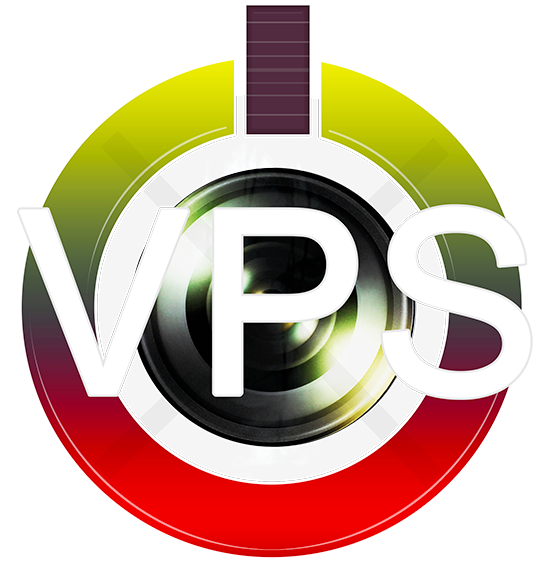    11, rue Boscary
  13004 MARSEILLE 
  Siret : 818 527 772 00011
  Tel : 06.67.03.36.32 / 04.84.18.52.32
     Email : info@tutoriels-mao.comFORMULAIRE DINSCRIPTION AU VPS TRAINING TOUR 2016
ZONE 1 : Alsace / Lorraine / Franche-Compté / Champage-Ardenne
Ce formulaire de pré-inscription nous permettra d’organiser le VPS TRAINING TOUR 2016, formation itinérante à domicile et personnalisée. Merci de le remplir soigneusement et de le renvoyer par mail à info@tutoriels-mao.com. A la réception de ce document, Loïc Lacroix vous contactera afin de proposer la date de votre formation.Nom : ……………………………………………………………………………………………………………………………………Prénom :  ………………………………………………………………………………………………………………………………Adresse complète :……………………………………………………………………………………………………………………………………………………………………………………………………………………………………………………………………………………………....………………………………………………………………………………………………………………………………………………………………………………………………………………………………………………………………………………………………Âge : ...……………………………………………………………………………………………………………………………………
Email : ...………………………………………………………………………………………………………………………………...Numéro de téléphone :  …………………………………………………………………………………………..…………...Merci de nous préciser vos dates de disponibilité : ………………………………………………………………………………………………………………………………………………
………………………………………………………………………………………………………………………………………………………………………………………………………………………………………………………………………………………………